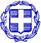 ΕΛΛΗΝΙΚΗ ΔΗΜΟΚΡΑΤΙΑΠΕΡΙΦΕΡΕΙΑ ΚΡΗΤΗΣΠΕΡΙΦΕΡΕΙΑΚΗ ΕΝΟΤΗΤΑ ΛΑΣΙΘΙΟΥΔ/ΝΣΗ ΑΓΡΟΤΙΚΗΣ ΟΙΚΟΝΟΜΙΑΣ& ΚΤΗΝΙΑΤΡΙΚΗΣΣτον Άγιο Νικόλαο, σήμερα 30/10/2020, συνεδρίασε η Επιτροπή αξιολόγησης της «Πρόσκλησης εκδήλωσης ενδιαφέροντος για την επιλογή ωφελούμενων επιχειρήσεων, για την υποστήριξη πέντε (5) προϊόντων ή/και υπηρεσιών αγροδιατροφής της Περιφέρειας Κρήτης που παρουσιάζουν καινοτομία» και εξέτασε λεπτομερώς τις αιτήσεις των επιχειρήσεων που υποβλήθηκαν στο πλαίσιο της παραπάνω πρόσκλησης, που δημοσιεύτηκε για το έργο “MD.net”- Διατροφή στη Μεσόγειο – Όταν το brand name συναντάει τους πολίτες.Η εξέταση των αιτήσεων, αφορούσε τόσο τις αιτήσεις καταρχάς όσο και τις διαγνωστικές μελέτες που υποβλήθηκαν, και εστίασε σε τρία κριτήρια:Καινοτομία σε ό,τι αφορά παραγωγικές μεθόδους και διαδικασίες καθώς και το τελικό προϊόν- προϊόντα.Ιδιαιτερότητα, μοναδικότητα, τοπικότητα του προϊόντος.Επιχειρηματική προοπτική. Κατόπιν διεξοδικής συζήτησης και εξετάζοντας επισταμένως και αναλυτικά την κάθε αίτηση, η Επιτροπή αποφάσισε ομόφωνα να προσφέρει δωρεάν, εξατομικευμένες υπηρεσίες συμβουλευτικής υποστήριξης σε επιχειρήσεις που δραστηριοποιούνται σε κάθε νομό της Κρήτης και συγκεκριμένα:Νομός Λασιθίου, Μια επιχείρηση που δραστηριοποιείται στο χώρο της δημιουργίας  και παραγωγής προϊόντων με βασικό συστατικό το μέλι και τα παράγωγα του  χαρουπιούΜια επιχείρηση που δραστηριοποιείται στο χώρο της παραγωγής προϊόντων από ελιά με χαρακτηριστικό τη μοναδικότητα του συστατικούΝομός Ηρακλείου, μια επιχείρηση που δραστηριοποιείται στο χώρο της δημιουργίας  και παραγωγής προϊόντων, με βασικό συστατικό προϊόντα απόσταξηςΝομός Ρεθύμνου,  μια επιχείρηση που δραστηριοποιείται στην παραγωγή τυροκομικών προϊόντωνΝομός Χανίων, μια επιχείρηση που δραστηριοποιείται στο χώρο της δημιουργίας  και παραγωγής βιολογικών προϊόντων μεταποίησηςΠΑΡΑΡΤΗΜΑ ΑΙΤΗΣΗ ΣΥΜΜΕΤΟΧΗΣ ΥΠΟΣΤΗΡΙΞΗΣΔηλώνω υπεύθυνα ότι έλαβα γνώση της πρόσκλησης εκδήλωσης ενδιαφέροντος και αποδέχομαι τους όρους συνεργασίας, καθώς και ότι τα στοιχεία που συμπληρώνονται στην αίτηση είναι αληθή και ακριβή. Υπογραφή νόμιμου εκπροσώπου επιχείρησης - Σφραγίδα επιχείρησης Η συμπληρωμένη και υπογεγραμμένη αίτηση, πρέπει να αποσταλεί με έναν από τους τρόπους που αναφέρονται στο σημείο 5 της παρούσας πρόσκλησης. ΟΡΟΙ ΣΥΝΕΡΓΑΣΙΑΣ ΔΩΡΕΑΝ ΠΑΡΟΧΗ ΥΠΗΡΕΣΙΩΝ ΥΠΟΣΤΗΡΙΞΗΣ ΚΑΙ ΣΥΜΒΟΥΛΕΥΤΙΚΗΣ ΣΕ ΘΕΜΑΤΑ MARKETING, ΠΡΟΩΘΗΣΗΣ, ΠΡΟΒΟΛΗΣ ΚΛΠ.Η Περιφέρεια Κρήτης, παρέχει δια του συμβούλου/ εμπειρογνώμονα συμβουλευτικές υπηρεσίες προς την επιχείρηση, χωρίς οποιαδήποτε επιβάρυνση. Η επιχείρηση, δε θα καταβάλει αμοιβή ή αποζημίωση στο σύμβουλο. Παράλληλα, η επιχείρηση δεν επιτρέπεται να απασχολήσει το σύμβουλο για οποιοδήποτε άλλο θέμα- αντικείμενο πέραν του καθορισμένου από τους όρους της πρόσκλησης. Η Περιφέρεια Κρήτης και ο σύμβουλος, δεν αποκαλύπτει πληροφορίες που του δόθηκαν ή που έλαβε γνώση κατά την υλοποίηση του έργου, ούτε κοινοποιεί στοιχεία και έγγραφα των οποίων έλαβε γνώση  κατά τη διάρκεια της συνεργασίας. Η επιχείρηση, συνεργάζεται ουσιαστικά με το σύμβουλο της Περιφέρειας, παρέχοντάς του το σύνολο των στοιχείων και πληροφοριών που θα ζητηθούν, στο πλαίσιο της δωρεάν παροχής υπηρεσιών, εφόσον ο σύμβουλος τις κρίνει απαραίτητες για την παροχή των υπηρεσιών του. Η επιχείρηση και οι εκπρόσωποί της, θα πρέπει να είναι πρόθυμοι να δέχονται την καθοδήγηση και την υποστήριξη του συμβούλου, να συνεργάζονται μαζί του με πνεύμα καλής συνεργασίας, να τον υποστηρίζουν ενεργά για την παροχή ή ανεύρεση πληροφοριών και στοιχείων της επιχείρησης αναγκαίων για την παροχή υπηρεσιών, να αναγνωρίζουν το ρόλο και τη θέση του, να διαθέτουν το χρόνο και τα μέσα προκειμένου ο σύμβουλος να είναι σε θέση να προσφέρει τις υπηρεσίες του στο πλαίσιο της επιτυχούς εκπλήρωσης των στόχων του έργου. Η επιχείρηση προσφέρει στο σύμβουλο αξιόπιστες και επίκαιρες πληροφορίες και στοιχεία απαραίτητα για την εκτέλεση των υπηρεσιών. Η επιχείρηση αποδέχεται ότι προκειμένου να διασφαλιστεί η παροχή υπηρεσιών του συμβούλου, οι επαφές και η κάθε μορφής αναγκαία επικοινωνία και συνεργασία, η συμφωνία για τις ώρες και ημέρες συνάντησης με το σύμβουλο, θα πραγματοποιείται μεταξύ του νόμιμου εκπροσώπου της επιχείρησης και του συμβούλου. Η περίοδος, εντός της οποίας παρέχονται οι συμβουλευτικές υπηρεσίες ορίζεται σε δύο (2) μήνες. Σε περίπτωση που προκύψει ανάγκη χρονικής παράτασης, η περίοδος παρατείνεται για ένα (1) μήνα. ΣΤΟΙΧΕΙΑ ΕΠΙΧΕΙΡΗΣΗΣΣΤΟΙΧΕΙΑ ΕΠΙΧΕΙΡΗΣΗΣΕΠΩΝΥΜΙΑ ΕΠΙΧΕΙΡΗΣΗΣ ΠΕΡΙΦΕΡΕΙΑΚΗ ΕΝΟΤΗΤΑ – ΠΟΛΗ- ΟΔΟΣ- ΑΡΙΘΜΟΣ- Τ.Κ ΤΗΛΕΦΩΝΟΙΣΤΟΣΕΛΙΔΑ EMAILΑΝΤΙΚΕΙΜΕΝΟ ΕΠΙΧΕΙΡΗΣΗΣ ΝΟΜΙΚΗ ΜΟΡΦΗ ΟΝΟΜΑΤΕΠΩΝΥΜΟ ΝΟΜΙΜΟΥ ΕΚΠΡΟΣΩΠΟΥ ΕΙΔΟΣ ΥΠΟΣΤΗΡΙΞΗΣ ΠΟΥ ΘΑ ΕΝΔΙΕΦΕΡΕ ΤΗΝ ΕΠΙΧΕΙΡΗΣΗ (από αυτές που αναγράφονται στην πρόσκληση)